Czwartek  16 04NA    PODWÓRKUZabawa – Witamy swoje paluszki – przelicz palce obu rąk poprzez dotyk o kolano, z jednoczesnym nazywaniem ich: mały, serdeczny, środkowy, wskazujący, kciuk: 1, 2, 3… A potem wspak: 10, 9, 8…Odgłosy, zagadki, zadania w oparciu o film – Zwierzęta na wsi część 1 https://www.youtube.com/watch?v=v4R2rkylrc0Wiersza Teresy Fiutowskiej Podwórkowa awantura.Kura gdacze, kaczka kwacze- 
goni kurę mokrą raczej. 
Gęś też syczy, kogut pieje. 
Gwałtu! Rety! Co się dzieje? 
Ryczy krowa, świnia kwiczy, – 
a indyk się rozindyczył. 
Kot mysz goni, głośno miauczy. 
– Dość awantur! Już wystarczy! 
Tak pies Burek głośno szczeka… – 
i już słychać go z daleka 
Koza meczy: bo ta koza groźna była.
mee, mee, mee…
Czego psisko mądrzy się?
Dla ochłody – wiadro wody
poleją na głowy, brody!
Wyszły z mody awantury!
A sio gęsi, a sio, kury!
Powiedziała, co wiedziała,
białą brodą pokiwała,
pochyliła nisko rogi,
Cisza! Spokój! Zejść mi z drogi!
Awantura się skończyła,
bo ta koza groźna była.Rozmowa n/t treści wiersza:
Jakie  zwierzęta brały udział w podwórkowej awanturze?Kto  próbował je uspokoić i w jaki sposób to zrobił? Jakie głosy wydawały zwierzęta?Ćwiczenia ortofoniczne na podstawie wiersza Podwórkowa awantura.kura (co robi?) gdacze (jak?) – ko, ko, ko kogut (co robi?) pieje (jak?)  – kukurykukaczka (co robi?)  kwacze (jak?) – kwa, kwa, kwa gęś (co robi?) syczy (jak?) – sssy, sssy, sssy indyk (co robi?) gulgocze (jak?) – gul, gul, gulpies (co robi?)  szczeka (jak?) – hau, hau, haukot (co robi?)  miauczy (jak?) – miau, miau, miau krowa (co robi?)  ryczy(jak?)  – muuu, muuu, muuukoń (co robi?)  rży (jak?) – ihaa, ihaa, ihaaświnia (co robi?)  kwiczy (jak?) – kwi, kwi, kwi koza (co robi?) meczy (jak?) – mee, mee, meeMieszkania zwierzątFilm – Gdzie ja mieszkam? https://www.youtube.com/watch?v=1PD3jNhefUAJak nazywa się dom kury, koguta, kaczki, gęsi, indyka, psa,krowy,konia,świni, Indywidualne czytanie tekstu o zwierzętach z wiejskiego podwórka.Spróbuj przeczytać co mówią zwierzątka. Ułóż zdania o zwierzętachSpróbuj przeczytać zdania o zwierzętach. Dom  psa  to  buda.Stajnia to dom  dla   ….. .Krowa daje mleko.Kura znosi jajka.DLA CHĘTNYCHUtrwalanie refrenu Na podwórku. Nauka zwrotek.https://www.youtube.com/watch?v=vFf1UYE_gRUNa podwórku koło bramy 
wiodą spory cztery mamy.
Każda woła, że jej dziecię
najładniejsze jest na świecie.Mówi krowa: cielątko!
Mówi owca: jagniątko!
Mówi świnka: prosiątko!
A kobyłka: źrebiątko!Lecz tymczasem dziatek czwórka
już wymknęła się z podwórka
i na łące sobie hasa
w lewo, w prawo, hej, hopsasa!Podskakuje cielątko,
a tuż przy nim jagniątko,
podryguje prosiaczek,
biega w kółko źrebaczek.A z pobliskiej biegł zagrody
hałaśliwy kundel młody
i ogonem raźnie machał
poszczekując: hau, hau, hau, hau.Oj, umyka cielątko,
Oj, umyka jagniątko,
Oj, umyka źrebaczek
A na końcu prosiaczek.Wykonanie  makiety wiejskiego podwórka.  Zagroda dla zwierząt lub pastwisko– możecie wykonać makietę z dowolnych materiałów (kartoniki, tektura, patyczki, papier kolorowy, klocki itp Zwierzęta z wiejskiego podwórka – możecie ulepić z plasteliny  /  masy solnej  Po wyschnięciu i pomalować wytwory z masy solnej i po wyschnięciu umieścić zwierzęta w zagrodzie lub na pastwisku.Pozdrawiam  p. Danka 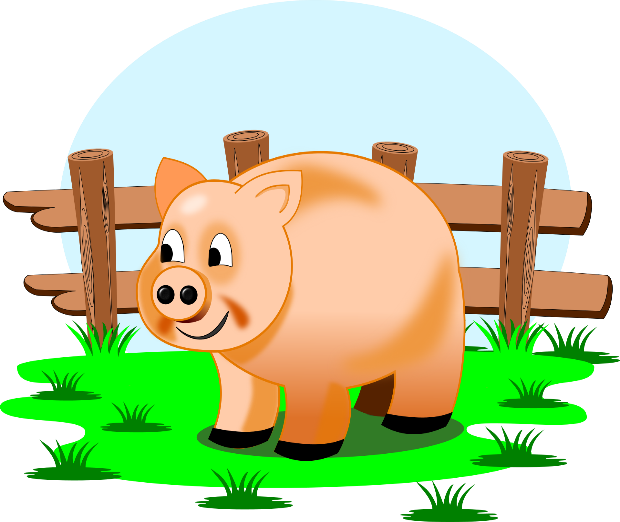 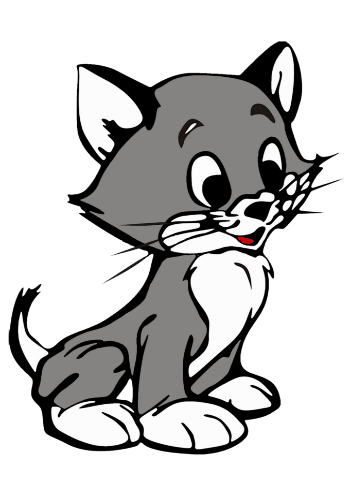 kwi – kwimiau - miau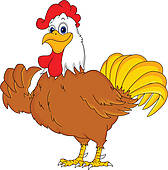 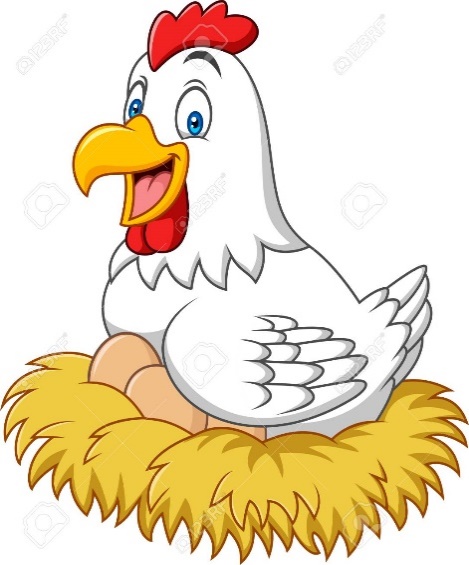 kukurykuko - ko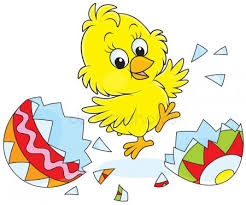 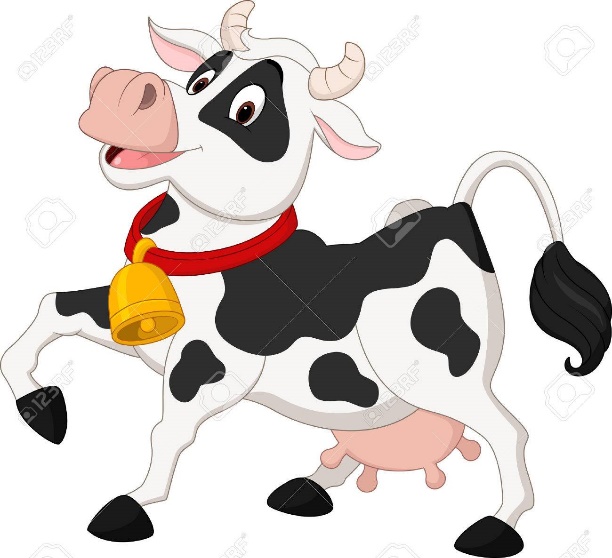 pi - pimu - mu